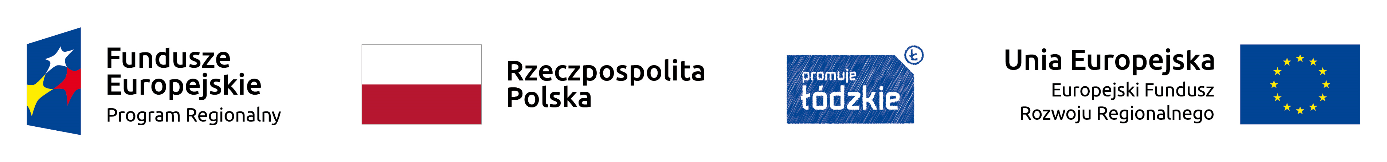 Załącznik nr 6 do SIWZ.........................................................................Pieczęć, nazwa i dokładny adres wykonawcyZnak sprawy: SPZOZ -ZP/2/24/242 /17/2020WYKAZ OSÓBskierowanych przez Wykonawcę do realizacji zamówienia publicznego w zakresie niezbędnym do wykazania spełnienia warunku udziału w postępowania UWAGA:Wykonawca, który będzie polegać na osobach zdolnych do wykonania zamówienia innych podmiotów zobowiązany jest do złożenia pisemnych zobowiązań tych podmiotów do oddania mu do dyspozycji niezbędnych zasobów na okres korzystania z nich przy wykonywaniu zamówienia. ..............................................................Miejscowość, data............................................................Podpis/y osoby/osób upoważnionej/ychdo reprezentowania wykonawcyLp.Imię i nazwiskoInformacja o kwalifikacjach, uprawnieniach i doświadczeniuFunkcja pełniona podczas realizacji zamówieniaPodstawa dysponowania(wykonawca/ inny podmiot)